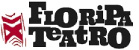 24º Festival Isnard AzevedoObservações:Os inscritos se comprometem a participar na apresentação pública da Performance “Procura-se um Corpo”  no dia 13 de setembro de 2019, às 15 horas.Esta ficha, devidamente preenchida, deverá ser enviada para o e-mail teatroubro@pmf.sc.gov.br  até 1º de setembro de 2019. A oficina tem 15 vagas e a confirmação de seleção dos alunos para a oficina se dará através do e-mail indicado nesta ficha de inscrição.Ficha de Inscrição - Ação FormativaFicha de Inscrição - Ação FormativaFicha de Inscrição - Ação FormativaOficina de Performance Teatral “ Procura-se um corpo”Oficina de Performance Teatral “ Procura-se um corpo”Oficina de Performance Teatral “ Procura-se um corpo”LocalTeatro da UBRO – Escararia Pedro Soares, nº 15, Centro, Florianópolis/SCTeatro da UBRO – Escararia Pedro Soares, nº 15, Centro, Florianópolis/SCData / HorárioDe  12 de setembro de 2019 Horário: 14h às 18hMinistranteTânia Farias - Tribo de Atuadores Oi Nóis Aqui Traveiz (Porto Alegre/RS)Tânia Farias - Tribo de Atuadores Oi Nóis Aqui Traveiz (Porto Alegre/RS)Conteúdo ProgramáticoA oficina passará por diferentes estágios preparatórios, até chegar na realização de uma performance no espaço urbano. O processo é aberto e depende essencialmente do envolvimento e das propostas dos participantes. Como ponto de partida, se propõe uma imersão no tema da violência estatal, especificamente, da Ditadura Militar Brasileira. O segundo momento da oficina foca na preparação do corpo do performer, que se constitui presente, potente, e ao mesmo tempo permeável para as experiências e influências na sua volta. O terceiro momento é a prática de ocupação de um espaço urbano. Parte-se do reconhecimento de um espaço ou trajeto específico, para a concepção da própria performance. Nesta prática, se entrecruzam temática, corpo e espaço para gerar o material da obra. Finalmente, a performance é concebida e realizada no espaço escolhido no dia 13 de setembro de 2019, às 15h, proporcionando aos participantes o compartilhamento de sua experiência e levando ao público um posicionamento estético e político sobre nossa história recente. A oficina passará por diferentes estágios preparatórios, até chegar na realização de uma performance no espaço urbano. O processo é aberto e depende essencialmente do envolvimento e das propostas dos participantes. Como ponto de partida, se propõe uma imersão no tema da violência estatal, especificamente, da Ditadura Militar Brasileira. O segundo momento da oficina foca na preparação do corpo do performer, que se constitui presente, potente, e ao mesmo tempo permeável para as experiências e influências na sua volta. O terceiro momento é a prática de ocupação de um espaço urbano. Parte-se do reconhecimento de um espaço ou trajeto específico, para a concepção da própria performance. Nesta prática, se entrecruzam temática, corpo e espaço para gerar o material da obra. Finalmente, a performance é concebida e realizada no espaço escolhido no dia 13 de setembro de 2019, às 15h, proporcionando aos participantes o compartilhamento de sua experiência e levando ao público um posicionamento estético e político sobre nossa história recente. Nome Civil Aluno(a) (para certificado)Contato Telefônico E-mail Breve Currículo 